1. Determine the best method to solve the following system.  You may like one method more than another person, and the best method to you may not be what the book says is the best method.  You can solve it any way you wish, but you MUST GIVE A REASON for why you have chosen the method. Then, solve the system.2. Of the 17 species of penguins in the world, the largest species is the emperor penguin.  One of the smallest is the Galapagos penguin.  The total height of the two penguins is 169cm.  The emperor penguin is 22 cm more than twice the height of the Galapagos penguin.  Find the height of each penguin.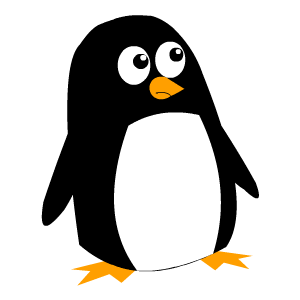 Define your two variables.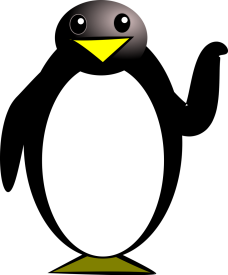 What is your first equation? Hint: It has to do with the third sentence.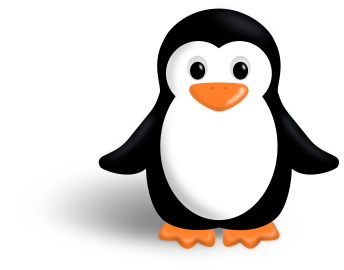 What is your second equation? Hint: It has to do with the fourth sentence.What is the best method to solve the system of equations that you found above? Give a reason. Remember, the best method to you doesn’t have to be the best method that the book uses.Solve the system in the space provided below.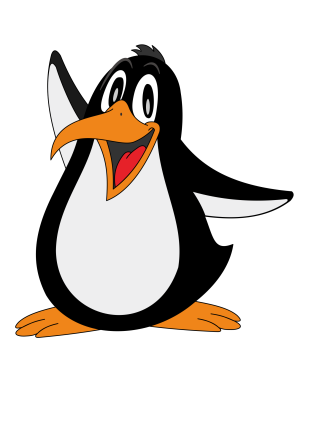 *Learning Target:*Critical Content:MethodBest Time To UseExampleGraphingTo estimate solutionsWhen both equations are in y=mx+b form.SubstitutionWhen an equation is already solved for one variable.Elimination +Elimination –Elimination X